Pascal Brice nommé maire adjoint honoraireEn reconnaissance de 43 années passées au service de la population, Pascal Brice a reçu le titre de maire adjoint honoraire, par arrêté du préfet. Une belle récompense pour celui qui fut le plus jeune adjoint au maire de France.   01 févr. 2021 à 17:00 - 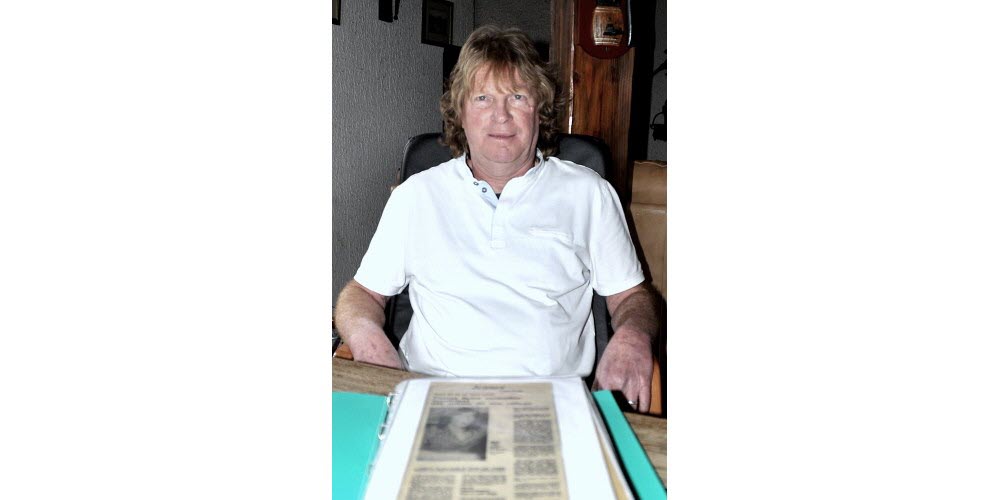 Pascal Brice est en retraite, mais il veille toujours sur son village.Pascal Brice venait de fêter ses 18 ans le jeudi précédant les élections municipales, en 1977, lorsqu’il fut élu au 2e  tour et nommé 1er  adjoint au maire. De ce fait, il se trouvait être le plus jeune adjoint au maire de France.Il a secondé deux premiers magistrats : Maurice Venier, pendant 3 mandats, et Didier Louis, pendant 4 mandats. Sept mandats pour 43 ans de présence, et non pas 42. Ce n’est pas une erreur de math, mais un problème de calendrier : les élections municipales prévues en mars 2007 ont été repoussées en mars 2008 en raison des élections présidentielles et législatives.De bons contacts avec la jeunessePascal était employé comme agent de maîtrise à la société de transports des « Rapides de Lorraine » à Nancy, puis à Metz. Aujourd’hui à la retraite, il est l’heureux grand-père d’un petit Jean. « Pendant toutes ces années passées au sein des différents conseils municipaux, j’ai toujours privilégié les rapports avec les jeunes, en gardant l’esprit ouvert, ce qui m’a permis d’avoir de bons contacts avec la jeunesse. » Et d’ajouter : « Ce qui a permis mon périple, c’est la transparence que j’ai toujours donnée dans les échanges, aussi bien avec les élus qu’avec la population et les médias ». Son investissement ne s’arrête pas et en « vieux » sage, il veille tout particulièrement à la suite que les dirigeants réservent à nos villages et nos campagnes. Alors, « le Pascal, libre et indépendant, est prêt à la riposte en sachant qu’elle est plus aisée de l’extérieur que de l’intérieur ».En reconnaissance de toutes ses années passées au service de la population, par arrêté du préfet de Meurthe-et-Moselle Arnaud Cochet, Pascal Brice est élevé au titre officiel de maire adjoint honoraire, pour 43 ans de bons et loyaux services rendus à son village et à ses habitants. « C’est un bâton de maréchal qui vient couronner ma carrière d’élu local, une distinction qui honore également mon épouse qui a toujours été à mes côtés », conclut Pascal Brice.